Рабочая программа учебной дисциплины Планирование деятельности предприятий сервиса основной профессиональной образовательной программы высшего образования, рассмотрена и одобрена на заседании кафедры, протокол № 12 от 08.06.2021 г.Разработчик рабочей программы учебной дисциплины: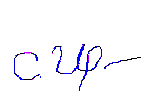 1. ОБЩИЕ СВЕДЕНИЯ Учебная дисциплина «Планирование деятельности предприятий сервиса»  изучается в шестом семестре (очная форма обучения) и на четвертом курсе (заочная форма обучения).Курсовая работа – не предусмотрена. Форма промежуточной аттестации: Экзамен Место учебной дисциплины в структуре ОПОПУчебная дисциплина «Планирование деятельности предприятий сервиса» относится к части, формируемой участниками образовательных отношений.Изучение дисциплины опирается на результаты освоения образовательной программы предыдущего уровня.Основой для освоения дисциплины являются результаты обучения по предшествующим дисциплинам и практикам:- Организация и управление торговой деятельностью;- Экономика организаций (предприятий);- Методы принятия управленческих решений.Результаты обучения по учебной дисциплине, используются при изучении следующих дисциплин и прохождения практик:- Производственная практика. Преддипломная практика;- Технологии продаж.2. ЦЕЛИ И ПЛАНИРУЕМЫЕ РЕЗУЛЬТАТЫ ОБУЧЕНИЯ ПО ДИСЦИПЛИНЕ Целями изучения дисциплины «Планирование деятельности предприятий сервиса»  являются: - получение целостных, систематизированных знаний о планировании ресурсного обеспечения деятельности организации сферы услуг для обучающихся по направлению подготовки 43.03.01	Сервис;- формирование у обучающихся профессиональных качеств, умений и навыков, как необходимых условий при составлении планов в их повседневной деятельности для принятия эффективных управленческих решений;- формирование у обучающихся компетенций, установленных образовательной программой в соответствии с ФГОС ВО по данной дисциплине.Результатом обучения по учебной дисциплине «Планирование деятельности предприятий сервиса»  является овладение обучающимися знаниями, умениями, навыками и опытом деятельности, характеризующими процесс формирования компетенций и обеспечивающими достижение планируемых результатов освоения учебной дисциплины2.1. Формируемые компетенции, индикаторы достижения компетенций, соотнесённые с планируемыми результатами обучения по дисциплине:3. СТРУКТУРА И СОДЕРЖАНИЕ УЧЕБНОЙ ДИСЦИПЛИНЫОбщая трудоёмкость учебной дисциплины по учебному плану составляет:3.1.1. Структура учебной дисциплины для обучающихся по видам занятий (очная форма обучения) 3.1.2. Структура учебной дисциплины для обучающихся по видам занятий (заочная форма обучения) 3.2.1. Структура учебной дисциплины для обучающихся по разделам и темам дисциплины: (очная форма обучения)3.2.2. Структура учебной дисциплины для обучающихся по разделам и темам дисциплины: (заочная форма обучения)3.3. Краткое содержание учебной дисциплины            3.4. Организация самостоятельной работы обучающихсяСамостоятельная работа студента – обязательная часть образовательного процесса, направленная на развитие готовности к профессиональному и личностному самообразованию, на проектирование дальнейшего образовательного маршрута и профессиональной карьеры.Самостоятельная работа обучающихся по дисциплине организована как совокупность аудиторных и внеаудиторных занятий и работ, обеспечивающих успешное освоение дисциплины. Аудиторная самостоятельная работа обучающихся по дисциплине выполняется на учебных занятиях под руководством преподавателя и по его заданию. Аудиторная самостоятельная работа обучающихся входит в общий объем времени, отведенного учебным планом на аудиторную работу, и регламентируется расписанием учебных занятий. Внеаудиторная самостоятельная работа обучающихся – планируемая учебная, научно-исследовательская, практическая работа обучающихся, выполняемая во внеаудиторное время по заданию и при методическом руководстве преподавателя, но без его непосредственного участия, расписанием учебных занятий не регламентируется.Внеаудиторная самостоятельная работа обучающихся включает в себя:- подготовку к лекциям, практическим занятиям, экзамену;- изучение учебников и учебных пособий;- изучение разделов/тем, не выносимых на лекции и практические занятия самостоятельно;- изучение теоретического и практического материала по рекомендованным источникам;- написание тематических выступлений и эссе на проблемные темы;- подготовка к тестированию;- подготовка к промежуточной аттестации в течение семестра;- создание  презентаций по изучаемым темам и др.Самостоятельная работа обучающихся с участием преподавателя в форме иной контактной работы предусматривает групповую и (или) индивидуальную работу с обучающимися и включает в себя:-	экспресс-опрос;-	круглый стол (дискуссия);-	разбор кейсов;-	тестирование           - проведение индивидуальных и групповых консультаций по отдельным темам/разделам дисциплины.Перечень разделов/тем, полностью или частично отнесенных на самостоятельное изучение с последующим контролем:3.5. Применение электронного обучения, дистанционных образовательных технологийПри реализации программы учебной дисциплины электронное обучение и дистанционные образовательные технологии не применяются.4. РЕЗУЛЬТАТЫ ОБУЧЕНИЯ ПО ДИСЦИПЛИНЕ, КРИТЕРИИ ОЦЕНКИ УРОВНЯ СФОРМИРОВАННОСТИ КОМПЕТЕНЦИЙ, СИСТЕМА И ШКАЛА ОЦЕНИВАНИЯ4.1. Соотнесение планируемых результатов обучения с уровнями сформированности компетенций5. ОЦЕНОЧНЫЕ СРЕДСТВА ДЛЯ ТЕКУЩЕГО КОНТРОЛЯ УСПЕВАЕМОСТИ И ПРОМЕЖУТОЧНОЙ АТТЕСТАЦИИ, ВКЛЮЧАЯ САМОСТОЯТЕЛЬНУЮ РАБОТУ ОБУЧАЮЩИХСЯПри проведении контроля самостоятельной работы обучающихся, текущего контроля и промежуточной аттестации по учебной дисциплине Планирование деятельности предприятий сервиса проверяется уровень сформированности у обучающихся компетенций и запланированных результатов обучения по дисциплине, указанных в разделе 2 настоящей программы.5.1. Формы текущего контроля успеваемости, примеры типовых заданий:   Критерии, шкалы оценивания текущего контроля успеваемости:5.3. Промежуточная аттестация: Критерии, шкалы оценивания промежуточной аттестации учебной дисциплины:5.5. Система оценивания результатов текущего контроля и промежуточной аттестацииОценка по дисциплине выставляется обучающемуся с учётом результатов текущей и промежуточной аттестации.6. ОБРАЗОВАТЕЛЬНЫЕ ТЕХНОЛОГИИРеализация программы предусматривает использование в процессе обучения следующих образовательных технологий:-          дискуссии;поиск и обработка информации с использованием сети Интернет;анализ ситуаций.	Примеры применения  образовательных  технологий в дисциплине «Планирование деятельности предприятий сервиса»:Темы дискуссии:1. Планирование и пути повышения эффективности использования трудовых ресурсов предприятия сферы услуг.2. Оптимизация величины и структуры товарных запасов предприятия сферы услуг в современных условиях.3. Планирование товарных запасов предприятия сферы услуг в современных условиях4. Планирование потребности предприятий сферы услуг в материальных ресурсах.5.  Экономическое обоснование разделов финансового плана предприятия6.  Формирование, распределение и использование прибыли предприятия7.    Планирование снижения расходов услуг, работ, продукции8.  Состав затрат, включаемых в расходы организацииПоиск и обработка информации с использованием сети ИнтернетИзучение необходимых нормативных, законодательных актов в системе «Консультант +». Студенты работают небольшими группами в компьютерном классе в системе «Консультант+».  Должен быть проведен не только поиск необходимой информации, но и ее критический анализ.Примеры анализа ситуацийЗадание 1. Кейс На предприятии запланирован валовой доход  Двал в размере 40000 тыс. р. Планируемые удельные издержки: переменные Иu - 44,0 тыс. р./шт., постоянные Ис - 24000 тыс. р. Рыночная цена продукции Цизд - 60,0 тыс. р.Вопросы и задания:Определите необходимый объем реализации продукции в шт., при котором предприятие получит планируемый валового дохода.Задание 2. Кейс Предприятие реализовало продукцию на сумму 1980 тыс. р. (в том числе НДС - 330 тыс. р.) Фактическая себестоимость продукции - 1230 тыс. р. Управленческие расходы составили 80 тыс. р., коммерческие - 40 тыс. р.Предприятием уплачены проценты по кредиту в размере 25 тыс. р., получены дивиденды по акциям - 85 тыс. р., начислен налог на имущество - 4 тыс. р.В результате реализации продукции по экспортным поставкам в отчетном периоде предприятие получило положительную курсовую разницу из-за колебания валютного курса в размере 6 тыс. р. налог на прибыль составил 20%.7. ПРАКТИЧЕСКАЯ ПОДГОТОВКАПрактическая подготовка в рамках учебной дисциплины  не реализуется.8. ОРГАНИЗАЦИЯ ОБРАЗОВАТЕЛЬНОГО ПРОЦЕССА ДЛЯ ЛИЦ С ОГРАНИЧЕННЫМИ ВОЗМОЖНОСТЯМИ ЗДОРОВЬЯПри обучении лиц с ограниченными возможностями здоровья и инвалидов используются подходы, способствующие созданию без барьерной образовательной среды: технологии дифференциации и индивидуального обучения, применение соответствующих методик по работе с инвалидами, использование средств дистанционного общения, проведение дополнительных индивидуальных консультаций по изучаемым теоретическим вопросам и практическим занятиям, оказание помощи при подготовке к промежуточной аттестации.При необходимости рабочая программа дисциплины может быть адаптирована для обеспечения образовательного процесса лицам с ограниченными возможностями здоровья, в том числе для дистанционного обучения.Учебные и контрольно-измерительные материалы представляются в формах, доступных для изучения студентами с особыми образовательными потребностями с учетом нозологических групп инвалидов:Для подготовки к ответу на практическом занятии, студентам с ограниченными возможностями здоровья среднее время увеличивается по сравнению со средним временем подготовки обычного студента.Для студентов с инвалидностью или с ограниченными возможностями здоровья форма проведения текущей и промежуточной аттестации устанавливается с учетом индивидуальных психофизических особенностей (устно, письменно на бумаге, письменно на компьютере, в форме тестирования и т.п.). Промежуточная аттестация по дисциплине может проводиться в несколько этапов в форме рубежного контроля по завершению изучения отдельных тем дисциплины. При необходимости студенту предоставляется дополнительное время для подготовки ответа на зачете или экзамене.Для осуществления процедур текущего контроля успеваемости и промежуточной аттестации обучающихся создаются, при необходимости, фонды оценочных средств, адаптированные для лиц с ограниченными возможностями здоровья и позволяющие оценить достижение ими запланированных в основной образовательной программе результатов обучения и уровень сформированности всех компетенций, заявленных в образовательной программе.9. МАТЕРИАЛЬНО-ТЕХНИЧЕСКОЕ ОБЕСПЕЧЕНИЕ ДИСЦИПЛИНЫ  Материально-техническое обеспечение дисциплины при обучении с использованием традиционных технологий обучения.Материально-техническое обеспечение учебной дисциплины при обучении с использованием электронного обучения и дистанционных образовательных технологий.Технологическое обеспечение реализации программы осуществляется с использованием элементов электронной информационно-образовательной среды университета.        10. УЧЕБНО-МЕТОДИЧЕСКОЕ И ИНФОРМАЦИОННОЕ ОБЕСПЕЧЕНИЕ УЧЕБНОЙ ДИСЦИПЛИНЫ 11. ИНФОРМАЦИОННОЕ ОБЕСПЕЧЕНИЕ УЧЕБНОГО ПРОЦЕССА11.1. Ресурсы электронной библиотеки, информационно-справочные системы и профессиональные базы данных:11.2. Перечень программного обеспечения ЛИСТ УЧЕТА ОБНОВЛЕНИЙ РАБОЧЕЙ ПРОГРАММЫ УЧЕБНОЙ ДИСЦИПЛИНЫВ рабочую программу учебной дисциплины внесены изменения/обновления и утверждены на заседании кафедры:Министерство науки и высшего образования Российской ФедерацииМинистерство науки и высшего образования Российской ФедерацииФедеральное государственное бюджетное образовательное учреждениеФедеральное государственное бюджетное образовательное учреждениевысшего образованиявысшего образования«Российский государственный университет им. А.Н. Косыгина«Российский государственный университет им. А.Н. Косыгина(Технологии. Дизайн. Искусство)»(Технологии. Дизайн. Искусство)»Институт Экономики и менеджментаКафедра Коммерции и сервиса                                                 РАБОЧАЯ ПРОГРАММА                                              УЧЕБНОЙ ДИСЦИПЛИНЫ                                                 РАБОЧАЯ ПРОГРАММА                                              УЧЕБНОЙ ДИСЦИПЛИНЫ                                                 РАБОЧАЯ ПРОГРАММА                                              УЧЕБНОЙ ДИСЦИПЛИНЫ                     Планирование деятельности предприятий сервиса                     Планирование деятельности предприятий сервиса                     Планирование деятельности предприятий сервисаУровень образования бакалавриатбакалавриатНаправление подготовки43.03.01	СервисНаправленность (профиль)Управление сервис-процессами в сфере обслуживанияУправление сервис-процессами в сфере обслуживанияСрок освоения образовательной программы по очной форме обучения4 года4 годаФорма обученияочнаяочнаядоцент                                                                                           С.И. ИльинаЗаведующий кафедрой:                          В.Ю. Мишаков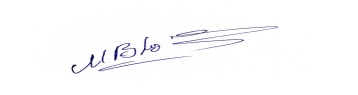 Код и наименование компетенцииКод и наименование индикаторадостижения компетенцииПланируемые результаты обучения по дисциплине ПК-4Способен организовать работу исполнителей, принимать решения об организации сервисной деятельностиИД-ПК-4.2Систематизация и анализ первичной информации о реализации проекта или организации бизнеса в сфере сервиса, в том числе в области торгово-промышленных выставок- Демонстрирует знание показателей измерения эффективности проектов- Использует различные виды и  источники информации в области планирования; нормативные документы, регулирующие деятельность организацииПК-5Способен осуществлять управление ресурсами департаментов (служб, отделов, команды, проектов) организации сферы обслуживанияИД-ПК-5.4Планирование результатов производственно-хозяйственной деятельности цеха (участка, предприятия)- Демонстрирует формирование практических навыков, необходимых при выполнении практических задач по контролю ресурсов организации и планированию затрат;ПК-5Способен осуществлять управление ресурсами департаментов (служб, отделов, команды, проектов) организации сферы обслуживанияИД-ПК-5.5Анализ и оценка результатов деятельности цеха (участка, предприятия)- Демонстрирует знание основ анализа и оценки результатов деятельности организации;- Владеет навыками определения и минимизации затрат ресурсовпо очной форме обучения 4з.е.144час.по заочной форме обучения 4з.е.144час.Структура и объем дисциплиныСтруктура и объем дисциплиныСтруктура и объем дисциплиныСтруктура и объем дисциплиныСтруктура и объем дисциплиныСтруктура и объем дисциплиныСтруктура и объем дисциплиныСтруктура и объем дисциплиныСтруктура и объем дисциплиныСтруктура и объем дисциплиныОбъем дисциплины по семестрамформа промежуточной аттестациивсего, часКонтактная аудиторная работа, часКонтактная аудиторная работа, часКонтактная аудиторная работа, часКонтактная аудиторная работа, часСамостоятельная работа обучающегося, часСамостоятельная работа обучающегося, часСамостоятельная работа обучающегося, часОбъем дисциплины по семестрамформа промежуточной аттестациивсего, часлекции, часпрактические занятия, часлабораторные занятия, часпрактическая подготовка, часкурсовая работасамостоятельная работа обучающегося, часпромежуточная аттестация, час6 семестрЭкзамен14430304836Всего:14430304836Структура и объем дисциплиныСтруктура и объем дисциплиныСтруктура и объем дисциплиныСтруктура и объем дисциплиныСтруктура и объем дисциплиныСтруктура и объем дисциплиныСтруктура и объем дисциплиныСтруктура и объем дисциплиныСтруктура и объем дисциплиныСтруктура и объем дисциплиныОбъем дисциплины по семестрамформа промежуточной аттестациивсего, часКонтактная аудиторная работа, часКонтактная аудиторная работа, часКонтактная аудиторная работа, часКонтактная аудиторная работа, часСамостоятельная работа обучающегося, часСамостоятельная работа обучающегося, часСамостоятельная работа обучающегося, часОбъем дисциплины по семестрамформа промежуточной аттестациивсего, часлекции, часпрактические занятия, часлабораторные занятия, часпрактическая подготовка, часкурсовая работасамостоятельная работа обучающегося, часпромежуточная аттестация, час4 курсустановочная сессия82101062зимняя сессиялетняя сессияЭкзамен62539Всего:14410101159Планируемые (контролируемые) результаты освоения: код(ы) формируемой(ых) компетенции(й) и индикаторов достижения компетенцийНаименование разделов, тем;виды самостоятельной работы обучающегося;форма(ы) промежуточной аттестацииВиды учебной работыВиды учебной работыВиды учебной работыВиды учебной работыВиды учебной работыВиды учебной работыВиды учебной работыСамостоятельная работа, часСамостоятельная работа, часВиды и формы контрольных мероприятий, обеспечивающие по совокупности текущий контроль успеваемости, включая контроль самостоятельной работы обучающегося;формы промежуточного контроля успеваемостиПланируемые (контролируемые) результаты освоения: код(ы) формируемой(ых) компетенции(й) и индикаторов достижения компетенцийНаименование разделов, тем;виды самостоятельной работы обучающегося;форма(ы) промежуточной аттестацииКонтактная работаКонтактная работаКонтактная работаКонтактная работаКонтактная работаКонтактная работаКонтактная работаСамостоятельная работа, часСамостоятельная работа, часВиды и формы контрольных мероприятий, обеспечивающие по совокупности текущий контроль успеваемости, включая контроль самостоятельной работы обучающегося;формы промежуточного контроля успеваемостиПланируемые (контролируемые) результаты освоения: код(ы) формируемой(ых) компетенции(й) и индикаторов достижения компетенцийНаименование разделов, тем;виды самостоятельной работы обучающегося;форма(ы) промежуточной аттестацииЛекции, часПрактические занятия, часПрактические занятия, часЛабораторные работы, часЛабораторные работы, часПрактическая подготовка, часПрактическая подготовка, часСамостоятельная работа, часСамостоятельная работа, часВиды и формы контрольных мероприятий, обеспечивающие по совокупности текущий контроль успеваемости, включая контроль самостоятельной работы обучающегося;формы промежуточного контроля успеваемостиШестой семестрШестой семестрШестой семестрШестой семестрШестой семестрШестой семестрШестой семестрШестой семестрШестой семестрШестой семестрШестой семестрРаздел 1. Планирование деятельности организации48Экспресс-опросЭссеПК-4ИД ПК 4-2ПК-5ИД-ПК-5.4ИД-ПК-5.4Тема 1.1 Лекция  1.1 Сущность планирования на предприятии и его организация. Особенности планирования предприятия в условиях рыночной экономики.44Экспресс-опросЭссеПК-4ИД ПК 4-2ПК-5ИД-ПК-5.4ИД-ПК-5.4Практическое занятие 1.1 Система планов предприятия и порядок их реализации, этапы их разработки44Экспресс-опросЭссеПК-4ИД ПК 4-2ПК-5ИД-ПК-5.4ИД-ПК-5.4Тема 1.2.Лекция  1.2 Планирование потенциала предприятия. Планирование маркетинга22Экспресс-опросДискуссияПК-4ИД ПК 4-2ПК-5ИД-ПК-5.4ИД-ПК-5.4Практическое занятие 1.2Структура текущего плана предприятия. Показатели плана маркетинга22Экспресс-опросДискуссияПК-4ИД ПК 4-2Тема 1.3. Лекция  1.3 Планирование инвестиционной деятельности предприятия. 44Экспресс-опрос Разбор кейсовПК-4ИД ПК 4-2Практическое занятие 1.3Показатели деятельности торговой организации44Экспресс-опрос Разбор кейсовПК-4ИД ПК 4-2Тема 1.4Лекция  1.4 Планирование ассортимента и качества продукции. Формирование ассортимента22Экспресс-опросРазбор кейсовПК-4ИД ПК 4-2Практическое занятие 1.4Показатели ассортимента и качества продукции22Экспресс-опросРазбор кейсовПК-4ИД ПК 4-2Тема 1.5Лекция  1.5 Планирование объема реализации товаров и услуг44Экспресс-опросСобеседованиеПК-4ИД ПК 4-2Практическое занятие 1.5 Показатели производственной программы и плана реализации товаров и услуг44Экспресс-опросСобеседованиеПК-4ИД ПК 4-2Тема 1.6Лекция  1.6 Планирование ресурсного обеспечения деятельности предприятия. Планирование материально-технического обеспечения предприятия. Планирование и оценка товарных запасов22Экспресс-опросДискуссияПК-4ИД ПК 4-2Практическое занятие 1.6Система технико-экономических норм и нормативов, используемых при разработке плана.22Экспресс-опросДискуссияПК-5ИД-ПК-5.4ИД-ПК-5.4Тема 1.7Лекция  1.7 Планирование потребности в персонале и средствах на оплату труда44Экспресс-опросДискуссияПК-5ИД-ПК-5.4ИД-ПК-5.4Практическое занятие  1.7Планирование фонда заработной платы и численности персонала предприятия44Экспресс-опросДискуссияПК-4ИД ПК 4-2ПК-5ИД-ПК-5.4ИД-ПК-5.4Тема 1.8Лекция  1.8 Планирование издержек предприятия44Экспресс-опросДискуссияПК-4ИД ПК 4-2ПК-5ИД-ПК-5.4ИД-ПК-5.4Практическое занятие 1.8Планирование снижения себестоимости услуг, работ, продукции44Экспресс-опросДискуссияПК-4ИД ПК 4-2ПК-5ИД-ПК-5.4ИД-ПК-5.4Тема 1.9Лекция  1.9 Финансовый план предприятия.44Экспресс-опросТестирование (заключительное)ПК-4ИД ПК 4-2ПК-5ИД-ПК-5.4ИД-ПК-5.4Практическое занятие 1.9Показатели финансового плана предприятия44Экспресс-опросТестирование (заключительное)Экзамен с оценкой 36Экзамен по билетамИТОГО за шестой семестр3030303084ИТОГО за весь период3030303084Планируемые (контролируемые) результаты освоения: код(ы) формируемой(ых) компетенции(й) и индикаторов достижения компетенцийНаименование разделов, тем;виды самостоятельной работы обучающегося;форма(ы) промежуточной аттестацииВиды учебной работыВиды учебной работыВиды учебной работыВиды учебной работыВиды учебной работыВиды учебной работыВиды учебной работыСамостоятельная работа, часСамостоятельная работа, часВиды и формы контрольных мероприятий, обеспечивающие по совокупности текущий контроль успеваемости, включая контроль самостоятельной работы обучающегося;формы промежуточного контроля успеваемостиПланируемые (контролируемые) результаты освоения: код(ы) формируемой(ых) компетенции(й) и индикаторов достижения компетенцийНаименование разделов, тем;виды самостоятельной работы обучающегося;форма(ы) промежуточной аттестацииКонтактная работаКонтактная работаКонтактная работаКонтактная работаКонтактная работаКонтактная работаКонтактная работаСамостоятельная работа, часСамостоятельная работа, часВиды и формы контрольных мероприятий, обеспечивающие по совокупности текущий контроль успеваемости, включая контроль самостоятельной работы обучающегося;формы промежуточного контроля успеваемостиПланируемые (контролируемые) результаты освоения: код(ы) формируемой(ых) компетенции(й) и индикаторов достижения компетенцийНаименование разделов, тем;виды самостоятельной работы обучающегося;форма(ы) промежуточной аттестацииЛекции, часПрактические занятия, часПрактические занятия, часЛабораторные работы, часЛабораторные работы, часПрактическая подготовка, часПрактическая подготовка, часСамостоятельная работа, часСамостоятельная работа, часВиды и формы контрольных мероприятий, обеспечивающие по совокупности текущий контроль успеваемости, включая контроль самостоятельной работы обучающегося;формы промежуточного контроля успеваемостиЧетвертый курсЧетвертый курсЧетвертый курсЧетвертый курсЧетвертый курсЧетвертый курсЧетвертый курсЧетвертый курсЧетвертый курсЧетвертый курсЧетвертый курсРаздел 1. Планирование деятельности организации115Экспресс-опросЭссеПК-4ИД ПК 4-2ПК-5ИД-ПК-5.4ИД-ПК-5.4Тема 1.1 – 1.2Лекция  1. Сущность планирования на предприятии и его организация. Особенности планирования предприятия в условиях рыночной экономики. Планирование потенциала предприятия. Планирование маркетинга22Экспресс-опросЭссеПК-4ИД ПК 4-2ПК-5ИД-ПК-5.4ИД-ПК-5.4Практическое занятие 1. Система планов предприятия и порядок их реализации, этапы их разработки. Структура текущего плана предприятия. Показатели плана маркетинга22Экспресс-опросЭссеПК-4ИД ПК 4-2Тема 1.3 – 1.4Лекция  2. Планирование инвестиционной деятельности предприятия. Планирование ассортимента и качества продукции. Формирование ассортимента22Экспресс-опрос Разбор кейсовПК-4ИД ПК 4-2Практическое занятие 2. Показатели деятельности торговой организации. Показатели ассортимента и качества продукции22Экспресс-опрос Разбор кейсовПК-4ИД ПК 4-2Тема 1.5 – 1.6Лекция  3. Планирование объема реализации товаров и услуг. Планирование ресурсного обеспечения деятельности предприятия. Планирование материально-технического обеспечения предприятия. Планирование и оценка товарных запасов22Экспресс-опросСобеседованиеПК-4ИД ПК 4-2Практическое занятие 3. Показатели производственной программы и плана реализации товаров и услуг. Система технико-экономических норм и нормативов, используемых при разработке плана.22Экспресс-опросСобеседованиеПК-5ИД-ПК-5.4ИД-ПК-5.4Тема 1.7 – 1.8Лекция  4. Планирование потребности в персонале и средствах на оплату труда. Планирование издержек предприятия22Экспресс-опросДискуссияПК-5ИД-ПК-5.4ИД-ПК-5.4Практическое занятие 4. Планирование фонда заработной платы и численности персонала предприятия. Планирование снижения себестоимости услуг, работ, продукции22Экспресс-опросДискуссияПК-4ИД ПК 4-2ПК-5ИД-ПК-5.4ИД-ПК-5.4Тема 1.9Лекция  5. Финансовый план предприятия.22Экспресс-опросТестирование (заключительное)ПК-4ИД ПК 4-2ПК-5ИД-ПК-5.4ИД-ПК-5.4Практическое занятие 5. Показатели финансового плана предприятия22Экспресс-опросТестирование (заключительное)Экзамен с оценкой 9Экзамен по билетамИТОГО за четвертый курс10101010124ИТОГО за весь период10101010124№ ппНаименование раздела и темы дисциплиныСодержание раздела (темы)Раздел I Планирование деятельности организацииРаздел I Планирование деятельности организацииРаздел I Планирование деятельности организацииТема 1.1Лекция  1.1 Сущность планирования на предприятии и его организация. Особенности планирования предприятия в условиях рыночной экономики.Практическое занятие 1.1 Система планов предприятия и порядок их реализации, этапы их разработки Предмет и метод планирования на предприятии. . Особенности планирования предприятия в условиях рыночной экономики. Сущность планирования. Принципы и методы планирования. Анализ и оценка качества планов. Система планов предприятия и порядок их реализации, этапы их разработкиТема 1.2Лекция  1.2 Планирование потенциала предприятия. Планирование маркетингаПрактическое занятие 1.2Структура текущего плана предприятия. Показатели плана маркетингаПланирование потенциала предприятия. Планирование маркетинга. Характеристика и показатели плана маркетинга. Структура и порядок разработки плана маркетинга. Эффективность мероприятий от реализации маркетинговых стратегий. Структура текущего плана предприятия. Показатели плана маркетингаТема 1.3Лекция  1.3 Планирование инвестиционной деятельности предприятия. Практическое занятие 1.3Показатели деятельности торговой организацииПланирование инвестиционной деятельности предприятия. Классификация инвестиций и их роль в развитии предприятий. Структура и порядок разработки инвестиционного плана предприятия. Показатели деятельности торговой организацииТема 1.4Лекция  1.4 Планирование ассортимента и качества продукции. Формирование ассортиментаПрактическое занятие 1.4Показатели ассортимента и качества продукцииПланирование ассортимента и качества продукции. Формирование ассортимента. Показатели ассортимента и качества продукции. Управление ассортиментом.Тема 1.5Лекция  1.5 Планирование объема реализации товаров и услугПрактическое занятие 1.5 Показатели производственной программы и плана реализации товаров и услугПланирование объема реализации товаров и услуг. Структура и порядок разработки плана реализации товаров и услуг. Планирование производственной мощности предприятия. Показатели производственной программы и плана реализации услуг, работ, продукции.Тема 1.6.Лекция  1.6 Планирование ресурсного обеспечения деятельности предприятия. Планирование материально-технического обеспечения предприятия. Планирование и оценка товарных запасовПрактическое занятие 1.6Система технико-экономических норм и нормативов, используемых при разработке плана.Планирование ресурсного обеспечения деятельности предприятия. Планирование материально-технического обеспечения предприятия. Планирование и оценка товарных запасов. Система технико-экономических норм и нормативов, используемых при разработке плана. Плановые нормативы и нормы: их виды и характеристика.Тема 1.7Лекция  1.7 Планирование потребности в персонале и средствах на оплату трудаПрактическое занятие  1.7Планирование фонда заработной платы и численности персонала предприятияПланирование потребности в персонале и средствах на оплату труда. Планирование фонда рабочего времени. Планирование численности персонала предприятия. Состав средств на оплату труда. Планирование фонда заработной платы.Тема 1.8Лекция  1.8 Планирование расходов предприятия. Практическое занятие 1.8Планирование снижения расходов услуг, работ, продукцииПланирование расходов предприятия. Система плановых показателей, характеризующих эффективность производства, их взаимосвязь. Классификация издержек на выполнение услуг. Состав затрат, включаемых в плановую себестоимость продукции, работ, услуг. Калькулирование расходов услуг, работ, продукции. Общая смета затрат. Планирование снижения расходов услуг, работ, продукцииТема 1.9.Лекция  1.9 Финансовый план предприятия.Практическое занятие 1.9Показатели финансового плана предприятияФинансовый план, его цели и функции. Содержание и структура финансового планирования на предприятии. Основные финансовые документы предприятия, их назначение и содержание. Планирование прибыли на предприятии. Показатели финансового плана предприятия. № ппНаименование раздела /темы дисциплины/модуля, выносимые на самостоятельное изучениеЗадания для самостоятельной работыВиды и формы контрольных мероприятий(учитываются при проведении текущего контроля)Трудоемкость, часРаздел IПланирование деятельности организацииПланирование деятельности организацииПланирование деятельности организацииПланирование деятельности организацииТема 1.5Планирование объема реализации товаров и услуг. Показатели производственной программы и плана реализации товаров и услугАнализ производства и реализации товаров и услуг Собеседование2,5Уровни сформированности компетенции(-й)Итоговое количество балловв 100-балльной системепо результатам текущей и промежуточной аттестацииОценка в пятибалльной системепо результатам текущей и промежуточной аттестацииПоказатели уровня сформированности Уровни сформированности компетенции(-й)Итоговое количество балловв 100-балльной системепо результатам текущей и промежуточной аттестацииОценка в пятибалльной системепо результатам текущей и промежуточной аттестациипрофессиональнойкомпетенцииУровни сформированности компетенции(-й)Итоговое количество балловв 100-балльной системепо результатам текущей и промежуточной аттестацииОценка в пятибалльной системепо результатам текущей и промежуточной аттестацииПК-4ИД ПК 4-2ПК-5ИД-ПК-5.4ИД-ПК-5.4высокийотличноОбучающийся:- исчерпывающе и логически стройно излагает учебный материал, умеет связывать теорию с практикой, справляется с решением задач профессиональной направленности высокого уровня сложности, правильно обосновывает принятые решения;- свободно дополняет теоретическую информацию сведениями практического характера на основе анализа деятельности отдельных организаций;- анализирует  и систематизирует изученный материал с обоснованием актуальности его использования в своей предметной области;- демонстрирует системный подход при решении проблемных ситуаций;- показывает четкие системные знания и представления по дисциплине;- дает развернутые, полные и верные ответы на вопросы, в том числе дополнительныеповышенныйхорошо Обучающийся:- хорошо излагает учебный материал, умеет связывать теорию с практикой, справляется с решением задач профессиональной направленности высокого уровня сложности, правильно обосновывает принятые решения;- достаточно хорошо дополняет теоретическую информацию сведениями практического характера на основе анализа деятельности отдельных организаций;- обоснованно излагает, анализирует и систематизирует изученный материал, что предполагает комплексный характер анализа проблемы;допускает  единичные негрубые ошибки;достаточно хорошо ориентируется в учебной и профессиональной литературе;- ответ отражает знание теоретического и практического материала, не допуская существенных неточностей.базовыйудовлетворительноОбучающийся:- демонстрирует теоретические знания основного учебного материала дисциплины в объеме, необходимом для дальнейшего освоения ОПОП;- с неточностями излагает; основы планирования деятельности организации;- демонстрирует фрагментарные знания основной учебной литературы по дисциплине;- ответ отражает знания на базовом уровне теоретического и практического материала в объеме, необходимом для дальнейшей учебы и предстоящей работы по профилю обучения.низкийне удовлетворительноОбучающийся:.- демонстрирует фрагментарные знания теоретического и практического материала, - допускает грубые ошибки при его изложении на занятиях и в ходе промежуточной аттестации;- испытывает серьёзные затруднения в применении теоретических положений при решении практических задач профессиональной направленности стандартного уровня сложности, не владеет необходимыми для этого навыками и приёмами;- не способен проанализировать основные проблемы при увеличении расходов организации;- выполняет задания только по образцу и под руководством преподавателя;‒	ответ отражает отсутствие знаний на базовом уровне теоретического и практического материала в объеме, необходимом для дальнейшей учебы.№ п/пФормы текущего контроляПримеры типовых заданий1.Экспресс-опрос по всем темам дисциплины1. Предмет и задачи курса. Роль и место планирования в управлении предприятием2.	Сущность и специфические черты планирования3.	Объект и предмет планирования, принципы и методы планирования4.	Виды планирования5.	Система планов предприятия и порядок их реализации6.	Структура плановых органов7.	Структура текущего плана предприятия 8.	Понятие внутрифирменного планирования в условиях рынка9.	Структура текущего плана предприятия 10.	 Система планов и порядок их реализации11.	 Планирование маркетинга. Характеристика и показатели плана маркетинга12.	 Структура и порядок разработки плана маркетинга13.	 Эффективность мероприятий от реализации маркетинговых стратегий14.	 Планирование инвестиционной деятельности предприятия. Классификация инвестиций и их роль в развитии предприятий 15.	 Структура и порядок разработки инвестиционного плана предприятия16.	Значение и содержание плана производства и реализации услуг (продукции). Структура и порядок разработки плана реализации услуг17.	 Планирование производственной программы предприятия, ее значение и порядок расчета, показатели ПП18.	 Планирование ассортимента и качества продукции19.	 Планирование производственной мощности20.	 Состав средств на оплату труда21.	 Планирование фонда заработной платы. Часовой, дневной и месячный (годовой) фонды заработной платы.22.	 Планирование численности персонала по категориям: явочной и списочной численности. Цель и задачи планирования средств на оплату труда.23.	 Планирование издержек предприятия. Классификация издержек на выполнение услуг24.	 Калькулирование себестоимости услуг, работ, продукции. Смета затрат на производство25.	 Планирование снижения себестоимости услуг, работ, продукции26.	 Состав затрат, включаемых в плановую себестоимость продукции, работ, услуг	27.	 Содержание финансового планирования на предприятии 28.	 Прибыль предприятия и ее распределение29.	 Показатели финансового плана предприятия2Дискуссия по темам дисциплины раздела 1  « Планирование деятельности организации»Темы дискуссий:1. Планирование и пути повышения эффективности использования трудовых ресурсов предприятия сферы услуг.2. Оптимизация величины и структуры товарных запасов предприятия сферы услуг в современных условиях.3. Планирование товарных запасов предприятия сферы услуг в современных условиях4. Планирование потребности предприятий сферы услуг в материальных ресурсах.5. Экономическое обоснование разделов финансового плана предприятия6. Формирование, распределение и использование прибыли предприятия7. Планирование снижения расходов услуг, работ, продукции8. Состав затрат, включаемых в расходы организации3.Тестирование по  Разделу 1«Планирование деятельности организации»Вариант теста состоит из 10 заданий и формируется случайным образом компьютерной программой (примеры тестовых заданий приведены ниже:Тестовое задание:Вариант 1:1. Выпущенная готовая продукция предприятия, прошедшая отдел технического контроля и переданная на склад готовой продукции называется:Выберите один ответ:a. реализованнойb. валовойc. условно-чистойd. чистойe. товарной2. Фонд времени, определяющий число часов работы оборудования в год, исходя из календарного количества дней в году, называется:Выберите один ответ:a. режимнымb. эффективнымc. календарным3. Продукция, отвечающая спросу, за которую поступили деньги на расчетный счет предприятия, называется:Выберите один ответ:a. условно-чистойb. товарнойc. валовойd. чистойe. реализованной4. Фонд времени, устанавливающий число рабочих дней и число часов работы оборудования в год, называется:Выберите один ответ:a. режимнымb. календарнымc. эффективным5. Показатель __________рассчитывается на явочное число рабочих отдельно по цехам данного производства и по каждой профессии. Он включает сдельную и повременную зарплаты, премии сдельщиков и повременщиков, а также доплаты за ночные часы, обучение учеников, руководство бригадой. То есть такие доплаты, которые относятся к времени, фактически проработанным рабочим на предприятии. В фактический часовой фонд включены доплаты за сверхурочную работу.Выберите один ответ:a. Месячный (годовой) фонд оплаты трудаb. Дневной фонд оплаты трудаc. Часовой фонд оплаты труда6. Показатель ________________________, включающий весь часовой фонд и доплаты за время, не проработанное в рамках рабочего дня, за простои не по вине рабочего, за сокращённый рабочий день подросткам и кормящим матерям. В фактический дневной фонд, кроме того, включены доплаты за сверхплановые простои.Выберите один ответ:a. Часовой фонд оплаты трудаb. Месячный (годовой) фонд оплаты трудаc. Дневной фонд оплаты труда7. Показатель ______________________, включающий весь дневной фонд оплаты труда за время, не связанное с пребыванием рабочего на предприятии (отпуска, доплаты за выслугу лет и др.).Выберите один ответ:a. Дневной фонд оплаты трудаb. Часовой фонд оплаты трудаc. Месячный (годовой) фонд оплаты труда8. Объём производства, оцененный по так называемой, вновь созданной  стоимости без учета материальных затрат на производство, называется:Выберите один ответ:a. условно-чистой продукциейb. валовой продукциейc. товарной продукциейd. реализованной продукциейe. чистой продукцией9. Продукция, характеризующая вновь созданную стоимость, но учитывающая амортизацию оборудования, называется:Выберите один ответ:a. валовойb. товарнойc. чистойd. условно-чистойe. реализованной10. Объём продукции, необходимый для анализа работы предприятия в динамике, рассчитанный в неизменных ценах, называется:Выберите один ответ:a. валовой продукциейb. условно-чистой продукциейc. товарной продукциейd. чистой продукциейe. реализованной продукциейВариант 2.1. Производственная мощность определяет:Выберите один ответ:a. фактическое количество продукции, выпущенное предприятием в год b. максимально возможный выпуск продукции за год в определенных количественных соотношениях и номенклатуре при наиболее эффективном использовании оборудованияc. максимально возможный выпуск продукции за год в стоимостном измеренииd. максимально возможный выпуск продукции в натуральных показателях за годe. максимально возможный выпуск продукции в условно-натуральных показателях за год2. В расчет производственной мощности принимается производительность оборудования:Выберите один ответ:a. достигнутая более, чем 25% рабочих на передовых участках предприятияb. нормативнаяc. плановаяd. расчетнаяe. технически обоснованная норма производительности оборудования3. Производственная мощность рассчитывается:Выберите один ответ:a. за кварталb. за полугодиеc. годd. за час работыe. за месяц4. В производственной программе предприятия рассчитывается объём выпуска продукции исходя из:Выберите один ответ:a. количества оборудования в работеb. количества оборудования в наличииc. количества оборудования в заправкеd. количества оборудования в простое5. Соотношением годового суммарного выпуска продукции к отработанным машино-часам определяет:Выберите один ответ:a. процент простоев оборудованияb. средняя норма производительности оборудованияc. объём выпуска продукции по предприятиюd. отработанные машино-часыe. среднее количество оборудования6. Перечень наименований выпускаемых предприятием  видов услуг (работ, продукции) с указанием их объема называетсяВыберите один ответ:a. объем производства услуг (работ, продукции)b. качество услуг (работ, продукции)c. конкурентоспособность услуг (работ, продукции)d. ассортимент услуг (работ, продукции)7. План по ассортименту видов услуг (работ, продукции) считается выполненным только в том случае, если по каждой услуге (работе, изделию):Выберите один ответ:a. план выполнен не менее, чем на 100 %b. план выполнен не более, чем на 100 %c. если хотя бы по одному виду услуг (работ, изделий) план ниже 100%d. если хотя бы по одному виду услуг (работ, изделий) план выше 100%8. «Совокупность свойств, обусловливающих пригодность услуги (продукции) удовлетворять определенные потребности в соответствии с ее назначением». Это определение:Выберите один ответ:a. объема производстваb. качества услуги (продукции)c. обновления услуги (продукции)d. ритмичности производства9. Объем продаж (в натуральном исчислении) зависит от:Выберите один ответ:a. объема производства и уровня товарностиb. объема производства и себестоимости единицы продукцииc. объема реализации и цены единицы продукцииd. нет верного варианта ответа10. Выполнить план по структуре, значит:Выберите один ответ:a. сохранить в фактическом выпуске продукции соотношение отдельных ее видов на уровне прошлого годаb. сохранить плановый ассортимент продукцииc. не допускать выпуск продукции, не предусмотренной планомВариант 3.1. Показатели качества продукции не анализируются путем сравнения фактических данных с данными:Выберите один ответ:a. предприятий иного профиляb. аналогичных предприятийc. предыдущих отчетных периодовd. плановых заданий2. Индекс объема выпуска продукции рассчитывается как:Выберите один ответ:a. разница между фактическим и плановым объемом выпуска продукцииb. отношение планового выпуска продукции к фактическомуc. произведение планового и фактического выпуска продукцииd. отношение фактического выпуска продукции к плановому3. Условно - натуральные показатели представляют собой:Выберите один ответ:a. показатели для исчисления трудозатратb. показатели для обобщенной характеристики объемов производства и реализации разнородной продукции (видов услуг) (количество условных ремонтов и др.)c. стоимостной показатель, выраженный в рубляхd. натуральные показатели, выраженные в тоннах, штуках, килограммах и др.4. Для выявления причин - отклонения фактических значений отдельных показателей от их прогнозируемых уровней применяется сравнение:Выберите один ответ:a. отчетных показателей с плановыми показателямиb. показателей предприятия со средними показателями рыночной экономикиc. отчетных показателей с показателями предшествующих периодовd. показателей предприятия с аналогичными среднеотраслевыми данными5. Уровень затрат основных средств на единицу продукции определяется с помощью показателя:Выберите один ответ:a. фондоотдачиb. фондоемкостиc. фондовооруженностиd. фондообеспеченности6. Рациональное использование материальных ресурсов не является фактором роста:Выберите один ответ:a. рентабельности продажb. рентабельности активовc. прибыли от продажd. себестоимости продукции7. Материальные ресурсы - это часть:Выберите один ответ:a. оборотных активов организацииb. капитала организацииc. внеоборотных активов организацииd. обязательств организации8. Удельный вес материальных затрат в себестоимости услуги (продукции) - это:Выберите один ответ:a. отношение материальных затрат к полной себестоимости предоставленной услуги  (произведенной продукции)b. соотношение материальных затрат и прибылиc. материалоемкостьd. материалоотдача9. Трудоемкость услуги ( продукции) отражает:Выберите один ответ:a. предоставление услуги (производство продукции) на одного работающегоb. предоставление услуги (производство продукции) за единицу времени c. затраты труда на выполнение единицы определенного вида работd. прямые затраты труда на предоставление определенной услуги (производство конкретного изделия)10. Коэффициент оборота персонала по выбытию определяется как отношение количества... к среднесписочной численности персоналаВыберите один ответ:a. принятого на работу персоналаb. уволившихся работниковc. работников, уволившихся по собственному желанию и за нарушение трудовой дисциплиныd. работников, проработавших весь годВариант 5.1. Среднесписочная численность работников — это:Выберите один ответ:a. суммарная численность работников списочного состава за каждый календарный день, включая праздничные и выходные дни, деленная на число календарных дней отчетного периодаb. численность работников на отчетную датуc. число выбывших работниковd. число уволенных работников2. Уровень социального развития предприятия не отражают следующие группы показателей:Выберите один ответ:a. квалификации кадровb. производительности трудаc. условий трудаd. социальных льгот3. При изменении объема производства условно-переменные затраты в себестоимости единицы продукции:Выберите один ответ:a. уменьшаются пропорционально снижению объемов производстваb. уменьшаются пропорционально росту объемов производстваc. растут пропорционально увеличению объемов производстваd. составляют постоянную величину4. Доходы от основной деятельности организации включают:Выберите один ответ:a. финансовый результат от продажи внеоборотных активовb. выручку от реализации продукции (выполненных работ, оказанных услуг);c. результат от реализации ценных бумаг5. Долю прибыли в каждом рубле выручки показывает рентабельность:Выберите один ответ:a. продажb. основных средствc. всего капиталаd. собственного капитала6. Рентабельность есть:Выберите один ответ:a. отношение используемых ресурсов к прибылиb. отношение выручки к используемым ресурсамc. отношение используемых ресурсов к выручке за периодd. отношение прибыли за период к используемым ресурсам7. Показатель результативности деятельности организации, показывающий, какую часть выручки составляет прибыль - это рентабельность:Выберите один ответ:a. основного капиталаb. активовc. продажd. собственного капитала8. Средняя производительность оборудования в производственной программе рассчитывается по формуле:Выберите один ответ:a. отработанные машино-часы/заправленные машино-часыb. годовая выработка/отработанные машино-часыc. годовая выработка/заправленные машино-часы9. Укажите формулу расчета годового объёма выпуска продукции в производственной программе:__________________,где - Мз - количество заправленного оборудования; Му - количество установленного оборудования; Мн - количество наличного оборудования; Кро - коэффициент работающего оборудования; Hм - норма производительности оборудования, м/ч;Тр  -  режимный фонд времени, час.Выберите один ответ:a. В=Мз х Тр х Кро х Нмb. В=Му х Тр х Кро х Нмc. В=Мн х Тр х Кро х Нм10. В расчете на единицу услуги (продукции) с изменением объема производства и продаж услуг (продукции) изменяется:Выберите один ответ:a. общая сумма условно-постоянных затрат и их уровень в расчете на единицу услуги (продукции)b. уровень условно-переменных затрат в расчете на единицу услуги (продукции), а их общая сумма остается неизменнойc. уровень условно-постоянных затрат в расчете на единицу услуги (продукции), а их общая сумма остается неизменнойd. общая сумма условно-переменных затрат и их уровень в расчете на единицу услуги (продукции).4.Кейс-заданиепо разделу 1 «Планирование деятельности организации»         Пример кейс-задания приведен ниже:Задание 1. Кейс На предприятии запланирован валовой доход  Двал в размере 40000 тыс. р. Планируемые удельные издержки: переменные Иu - 44,0 тыс. р./шт., постоянные Ис - 24000 тыс. р. Рыночная цена продукции Цизд - 60,0 тыс. р.Вопросы и задания:Определите необходимый объем реализации продукции в шт., при котором предприятие получит планируемый валового дохода.Задание 2. Кейс Предприятие реализовало продукцию на сумму 1980 тыс. р. (в том числе НДС - 330 тыс. р.) Фактическая себестоимость продукции - 1230 тыс. р. Управленческие расходы составили 80 тыс. р., коммерческие - 40 тыс. р.Предприятием уплачены проценты по кредиту в размере 25 тыс. р., получены дивиденды по акциям - 85 тыс. р., начислен налог на имущество - 4 тыс. р.В результате реализации продукции по экспортным поставкам в отчетном периоде предприятие получило положительную курсовую разницу из-за колебания валютного курса в размере 6 тыс. р. налог на прибыль составил 20%.5.Эссе по разделу 1  «Планирование деятельности организации»Темы эссе приведены ниже:1. Планирование товарооборота на предприятиях в современных условиях.2. Планирование величины и структуры товарооборота предприятия в соответствии с условиями внешней и внутренней среды.3. Планирование оптового товарооборота на предприятиях в современных условиях.4. Планирование ассортиментной структуры товарооборота предприятия.5. Планирование труда и заработной платы на предприятии.6. Планирование показателей по труду предприятий в современных условиях.7. Планирование эффективности труда работников предприятия.8. Доходы предприятий: источники формирования и планирование.9. Планирование доходов предприятий в современных условиях.10. Прибыль предприятия: планирование и оценка перспектив её роста.11. Экономическое обоснование прибыли предприятий.12. Планирование валовой прибыли предприятий и оценка перспектив её роста.13. Планирование рентабельности деятельности предприятия и оценка перспектив её роста.14. Планирование издержек обращения предприятия.15. Расходы предприятия: характеристика и планирование.16. Пути оптимизации расходов предприятия в современных условиях.17. Планирование основных показателей деятельности предприятия в современных условиях.18. Оценка перспектив деятельности предприятия в современных условиях.19. Планирование и пути повышения эффективности использования трудовых ресурсов предприятия.20. Оптимизация величины и структуры товарных запасов предприятия в современных условиях.21. Планирование товарных запасов предприятия в современных условиях22. Планирование потребности предприятий в материальных ресурсах.23. Нормирование оборотных средств предприятий.24. Планирование потребности предприятий в основных фондах, пути повышения эффективности использования.25. Планирование потребности в инвестициях на развитие предприятия и оценка инвестиционной привлекательности проектов.26. Стратегическое финансовое планирование деятельности предприятия.27. Финансовое планирование деятельности предприятия.28. Оперативное финансовое планирование деятельности предприятия.29. Планирование финансовых ресурсов предприятия торговли.30. Экономическое обоснование резервов роста прибыли и рентабельности предприятий.31. Экономическое обоснование плана развития предприятия.32. Экономическое обоснование разделов финансового плана предприятия.33. Планирование финансовой устойчивости и платежеспособности предприятия и пути её укрепления.Наименование оценочного средства (контрольно-оценочного мероприятия)Критерии оцениванияШкалы оцениванияШкалы оцениванияШкалы оцениванияНаименование оценочного средства (контрольно-оценочного мероприятия)Критерии оценивания100-балльная системаПятибалльная системаПятибалльная системаЭкспресс-опросДан оперативно полный, развернутый ответ на поставленный вопрос (вопросы), показана совокупность осознанных знаний об объекте, проявляющаяся в свободном оперировании понятиями, умении выделить существенные и несущественные его признаки, причинно-следственные связи. Обучающийся демонстрирует глубокие и прочные знания материала по заданным вопросам, исчерпывающе и последовательно, грамотно и логически стройно его излагает55Экспресс-опросДан полный, развернутый ответ на поставленный вопрос (вопросы), показана совокупность осознанных знаний об объекте, доказательно раскрыты основные положения дисциплины; в ответе прослеживается четкая структура, логическая последовательность, отражающая сущность раскрываемых понятий, теорий, явлений. Обучающийся твердо знает материал по заданным вопросам, грамотно и последовательно его излагает, но допускает несущественные неточности в определениях.44Экспресс-опросДан полный, но недостаточно последовательный ответ на поставленный вопрос (вопросы), но при этом показано умение выделить существенные и несущественные признаки и причинно-следственные связи. Ответ логичен и изложен в терминах науки. Обучающийся владеет знаниями только по основному материалу, но не знает отдельных деталей и особенностей, допускает неточности и испытывает затруднения с формулировкой определений.33Экспресс-опросДан неполный ответ, представляющий собой разрозненные знания по теме вопроса с существенными ошибками в определениях. Присутствуют фрагментарность, нелогичность изложения. Обучающийся не осознает связь данного понятия, теории, явления с другими объектами дисциплины. Отсутствуют выводы, конкретизация и доказательность изложения. Речь неграмотная. Дополнительные и уточняющие вопросы преподавателя не приводят к коррекции ответа обучающегося не только на поставленный вопрос, но и на другие вопросы темы.22СобеседованиеДан полный, развернутый ответ на поставленный вопрос (вопросы), показана совокупность осознанных	знаний об объекте, проявляющаяся в свободном оперировании понятиями, умении выделить существенные и несущественные его признаки, причинно-следственные связи. Обучающийся демонстрирует глубокие и прочные знания материала по заданным вопросам, исчерпывающе и последовательно, грамотно и логически стройно его излагает55СобеседованиеДан полный, но недостаточно последовательный ответ на поставленный вопрос (вопросы), но при этом показано умение выделить существенные и несущественные признаки и причинно-следственные связи. Ответ логичен и изложен в терминах науки. Обучающийся владеет знаниями только по основному материалу, но не знает отдельных деталей и особенностей, допускает неточности и испытывает затруднения с формулировкой определений.44СобеседованиеДан недостаточно полный и недостаточно развернутый ответ. Логика и последовательность изложения имеют нарушения. Допущены ошибки в раскрытии понятий, употреблении терминов. Обучающийся не способен самостоятельно выделить существенные и несущественные признаки и причинно-следственные связи. Обучающийся способен конкретизировать обобщенные знания только с помощью преподавателя. Обучающийся обладает фрагментарными знаниями по теме коллоквиума, слабо владеет понятийным аппаратом, нарушает последовательность в изложении материала.33СобеседованиеДан неполный ответ, представляющий собой разрозненные знания по теме вопроса с существенными ошибками в определениях. Присутствуют фрагментарность, нелогичность изложения. Обучающийся не осознает связь данного понятия, теории, явления с другими объектами дисциплины. Отсутствуют выводы, конкретизация и доказательность изложения. Речь неграмотная. Дополнительные и уточняющие вопросы преподавателя не приводят к коррекции ответа обучающегося не только на поставленный вопрос, но и на другие вопросы темы.Не получены ответы по базовым вопросам дисциплины.Не принимал участия в собеседовании.	22Тест (текущее тестирование по разделам курса)За выполнение каждого тестового задания испытуемому выставляются баллы.Номинальная шкала предполагает, что за правильный ответ к каждому заданию выставляется один балл, за не правильный — ноль. В соответствии с номинальной шкалой, оценивается всё задание в целом, а не какая-либо из его частей. Общая сумма баллов за все правильные ответы составляет наивысший балл - 20 баллов. Также устанавливается диапазон баллов, которые необходимо набрать для того, чтобы получить отличную, хорошую, удовлетворительную или неудовлетворительную оценки. Рекомендуемое процентное соотношение баллов и оценок по пятибалльной системе:«2» - равно или менее 40%«3» - 41% - 64%«4» - 65% - 84%«5» - 85% - 100%585% - 100%Тест (текущее тестирование по разделам курса)За выполнение каждого тестового задания испытуемому выставляются баллы.Номинальная шкала предполагает, что за правильный ответ к каждому заданию выставляется один балл, за не правильный — ноль. В соответствии с номинальной шкалой, оценивается всё задание в целом, а не какая-либо из его частей. Общая сумма баллов за все правильные ответы составляет наивысший балл - 20 баллов. Также устанавливается диапазон баллов, которые необходимо набрать для того, чтобы получить отличную, хорошую, удовлетворительную или неудовлетворительную оценки. Рекомендуемое процентное соотношение баллов и оценок по пятибалльной системе:«2» - равно или менее 40%«3» - 41% - 64%«4» - 65% - 84%«5» - 85% - 100%465% - 84%Тест (текущее тестирование по разделам курса)За выполнение каждого тестового задания испытуемому выставляются баллы.Номинальная шкала предполагает, что за правильный ответ к каждому заданию выставляется один балл, за не правильный — ноль. В соответствии с номинальной шкалой, оценивается всё задание в целом, а не какая-либо из его частей. Общая сумма баллов за все правильные ответы составляет наивысший балл - 20 баллов. Также устанавливается диапазон баллов, которые необходимо набрать для того, чтобы получить отличную, хорошую, удовлетворительную или неудовлетворительную оценки. Рекомендуемое процентное соотношение баллов и оценок по пятибалльной системе:«2» - равно или менее 40%«3» - 41% - 64%«4» - 65% - 84%«5» - 85% - 100%341% - 64%Тест (текущее тестирование по разделам курса)За выполнение каждого тестового задания испытуемому выставляются баллы.Номинальная шкала предполагает, что за правильный ответ к каждому заданию выставляется один балл, за не правильный — ноль. В соответствии с номинальной шкалой, оценивается всё задание в целом, а не какая-либо из его частей. Общая сумма баллов за все правильные ответы составляет наивысший балл - 20 баллов. Также устанавливается диапазон баллов, которые необходимо набрать для того, чтобы получить отличную, хорошую, удовлетворительную или неудовлетворительную оценки. Рекомендуемое процентное соотношение баллов и оценок по пятибалльной системе:«2» - равно или менее 40%«3» - 41% - 64%«4» - 65% - 84%«5» - 85% - 100%240% и менее 40%ДискуссияВедение дискуссии в рамках объявленной темы; видение сути проблемы. Точная, четкая формулировка аргументов и контраргументов, умение отделить факты от субъективных мнений, использование примеров, подтверждающих позицию участника дискуссии. Соответствие аргументов выдвинутому тезису. Толерантность, уважение других взглядов, отсутствие личностных нападок, отказ от стереотипов, разжигающих рознь и неприязнь. Отсутствие речевых и грамматических ошибок, отсутствие сленга, разговорных и просторечных оборотов. Эмоциональность и выразительность речи.55ДискуссияОтклонение от темы по причине иной трактовки сути проблемы. Отклонение от темы по причине отсутствия видения сути проблемы. Допущены логические ошибки в предъявлении некоторых аргументов или контраргументов или преобладают субъективные доводы над логической аргументацией или не использованы примеры, подтверждающие позицию стороны. Незначительны ошибки в предъявлении аргументов и контраргументов, связанные с нарушением законов логики, неумение отделить факты от субъективных мнений. Несоответствие некоторых аргументов выдвинутому тезису. Толерантность, уважение других взглядов, отсутствие личностных нападок, но перебивание оппонентов, неумение выслушать мнение оппонента до конца. Допущены разговорные или просторечные обороты при отсутствии речевых и грамматических ошибок или допущены речевые и грамматические ошибки при отсутствии разговорных и просторечных оборотов. Эмоциональность и выразительность речи44ДискуссияНамеренная подмена темы дискуссии по причине неспособности вести дискуссию в рамках предложенной проблемы. Ошибки в предъявлении аргументов и контраргументов связанные с нарушением законов логики, неумение отделить факты от субъективных мнений. Несоответствие большинства аргументов выдвинутому тезису, несоответствие большинства контраргументов высказанным аргументам. Проявление личностной предвзятости к некоторым оппонентам, неумение выслушать мнение оппонента до конца. Допущены разговорные или просторечные обороты, речевые и грамматические ошибки или отсутствует эмоциональность и выразительность речи33ДискуссияПерескакивание с темы на тему, отсутствие всякого понимания сути проблемы. Повторное утверждение предмета спора вместо его доказательства или отсутствие фактических доказательств или приведение вместо доказательств субъективных мнений. Небрежное речевое поведение: наличие речевых ошибок, излишнее использование сленга, разговорных и просторечных оборотов. Монотонная (или излишне эмоциональная) речь. Качество речи препятствует пониманию высказываемой мысли.22ЭссеКонтрольно-оценочное мероприятие  проводится в письменной форме в виде эссе и оценивается по балльной шкале. Критерии оценивания: соответствие содержания заявленной теме и полнота ее раскрытия;знание проблемы;оригинальность и самостоятельность;логическое и последовательное изложение мыслей;умение выразить свою собственную позицию с учетом знания социальных проблем современности и ориентирования в современной социально-экономической реальности;аргументированность (наличие убедительных фактов и доказательств).
По каждому критерию присваивается 1 балл.Количество набранных баллов приравнивается к пятибалльной системе следующим образом:6 баллов – отлично,4-5 баллов – хорошо,2-3 балла – удовлетворительно,0-1 балл – неудовлетворительно.55ЭссеКонтрольно-оценочное мероприятие  проводится в письменной форме в виде эссе и оценивается по балльной шкале. Критерии оценивания: соответствие содержания заявленной теме и полнота ее раскрытия;знание проблемы;оригинальность и самостоятельность;логическое и последовательное изложение мыслей;умение выразить свою собственную позицию с учетом знания социальных проблем современности и ориентирования в современной социально-экономической реальности;аргументированность (наличие убедительных фактов и доказательств).
По каждому критерию присваивается 1 балл.Количество набранных баллов приравнивается к пятибалльной системе следующим образом:6 баллов – отлично,4-5 баллов – хорошо,2-3 балла – удовлетворительно,0-1 балл – неудовлетворительно.44ЭссеКонтрольно-оценочное мероприятие  проводится в письменной форме в виде эссе и оценивается по балльной шкале. Критерии оценивания: соответствие содержания заявленной теме и полнота ее раскрытия;знание проблемы;оригинальность и самостоятельность;логическое и последовательное изложение мыслей;умение выразить свою собственную позицию с учетом знания социальных проблем современности и ориентирования в современной социально-экономической реальности;аргументированность (наличие убедительных фактов и доказательств).
По каждому критерию присваивается 1 балл.Количество набранных баллов приравнивается к пятибалльной системе следующим образом:6 баллов – отлично,4-5 баллов – хорошо,2-3 балла – удовлетворительно,0-1 балл – неудовлетворительно.33ЭссеКонтрольно-оценочное мероприятие  проводится в письменной форме в виде эссе и оценивается по балльной шкале. Критерии оценивания: соответствие содержания заявленной теме и полнота ее раскрытия;знание проблемы;оригинальность и самостоятельность;логическое и последовательное изложение мыслей;умение выразить свою собственную позицию с учетом знания социальных проблем современности и ориентирования в современной социально-экономической реальности;аргументированность (наличие убедительных фактов и доказательств).
По каждому критерию присваивается 1 балл.Количество набранных баллов приравнивается к пятибалльной системе следующим образом:6 баллов – отлично,4-5 баллов – хорошо,2-3 балла – удовлетворительно,0-1 балл – неудовлетворительно.22Ситуационные задачи (кейсы)даны исчерпывающие и обоснованные ответы на все поставленные вопросы, показана совокупность осознанных знаний о предмете исследования, доказательно раскрыты основные положения дисциплины; правильно решены практические задачи; ответы четкие и краткие, логически правильно построенные, продемонстрирована самостоятельность в анализе фактов, событий и явлений55Ситуационные задачи (кейсы)даны полные, достаточно обоснованные ответы на поставленные вопросы, показаны достаточные знания о предмете исследования; доказательно раскрыты основные положения дисциплины, правильно  решены  практические  задания;  при  ответах  не  всегда выделялось главное, ответы  в основном были краткими, но не всегда четкими.44Ситуационные задачи (кейсы)даны в основном правильные ответы на все поставленные вопросы, но без должной  глубины  и  обоснования,  однако,  на  уточняющие  вопросы  даны правильные  ответы;  при  ответах  не  выделялось  главное;  ответы  были многословными,   нечеткими   и   без   должной   логической последовательности;  на  отдельные  дополнительные  вопросы  не  даны положительные ответы.33Ситуационные задачи (кейсы)обучающийся не выполнил задание или не дал ответы по базовым вопросам дисциплины.22Форма промежуточной аттестацииТиповые контрольные задания и иные материалыдля проведения промежуточной аттестации:Экзамен с оценкой  в устной форме по билетамБилет 1 1. Планирование ассортимента и качества продукции2. Сущность и специфические черты планирования 3. Определение потребности в оборудовании бизнес-плана создания спортивно-развлекательного клуба представлено в таблице.Таблица. Потребность в оборудованииБилет 21. Структура текущего плана предприятия 2. Понятие внутрифирменного планирования в условиях рынка3. Рассчитать фонд заработной платы. Штатное расписание представлено в таблице.Билет 3.1. Система планов и порядок их реализации2. Планирование маркетинга. Характеристика и показатели плана маркетинга3. Определить, какой объект налогообложения является наиболее выгодным для предприятия (по принципу минимизации выплат). Налогообложение малого бизнеса осуществляется по 2 системам: - упрощенная система налогообложения (УСН); - единый налог на вмененный доход (ЕНВД). Объектом налогообложения при УСН признаются - доходы; - доходы, уменьшенные на величину расходов, (что определяет два варианта расчетов). Выбор объекта налогообложения осуществляется самим налогоплательщиком. Налоговая база: 1. В случае, если объектом налогообложения являются доходы, налоговой базой признается денежное выражение доходов организации.         2. В случае, если объектом налогообложения являются доходы, уменьшенные на величину расходов (прибыль), налоговой базой признается денежное выражение доходов, уменьшенных на величину расходов.          Налоговые ставки: 1. В случае, если объектом налогообложения являются доходы, налоговая ставка устанавливается в размере 6 процентов 2. В случае, если объектом налогообложения являются доходы, уменьшенные на величину расходов, налоговая ставка устанавливается в размере 15 процентов. Исходные данные:Билет 4.1. Структура и порядок разработки плана маркетинга2. Эффективность мероприятий от реализации маркетинговых стратегий3. 1. Проанализировать предложенные показатели плана по выпуску и посбыту продукции (табл. 1).3.2. По результатам анализа данных необходимо выявить отклоненияв показателях, рассчитать величину отклонений и объяснить взаимосвязьотклонений.3.3. Обобщить полученные результаты.3.4. Составить выводы  по полученным результатам.Таблица 1 - Показатели выполнения плана по производствуБилет 5.1. Планирование производственной мощности2. Состав средств на оплату труда3. Рассчитать и охарактеризовать следующие фонды времени работы оборудования за 2022 год:календарный; режимный, эффективный и фактический фонды времени при следующих данных:dp = 254; t = 8; Ксм = 2; Кро = 0,99.Форма промежуточной аттестацииКритерии оцениванияШкалы оцениванияШкалы оцениванияНаименование оценочного средстваКритерии оценивания100-балльная системаПятибалльная системаЭкзаменв устной форме по билетамОбучающийся:- демонстрирует знания, отличающиеся глубиной и содержательностью, дает полный исчерпывающий ответ, как на основные вопросы билета, так и на дополнительные;- свободно владеет научными понятиями, ведет диалог и вступает в научную дискуссию;- способен к интеграции знаний по определенной теме, структурированию ответа, к анализу положений существующих теорий, научных школ, направлений по вопросу билета;- логично и доказательно раскрывает проблему, предложенную в билете;- свободно выполняет практические задания повышенной сложности, предусмотренные программой, демонстрирует системную работу с основной и дополнительной литературой.Ответ не содержит фактических ошибок и характеризуется глубиной, полнотой, уверенностью суждений, иллюстрируется примерами, в том числе из собственной практики;- глубоко и прочно усвоил программный материал и знает ключевые темы курса; основные термины и определения, используемые в курсе; принципы и задачи предмета;- применяет показатели и категории курса; адекватно применяет полученные знания в решении конкретных ситуационных задач по дисциплине.Учебные достижения в семестровый период и результаты текущего контроля демонстрируют высокую степень овладения программным материалом.Компетенции, закреплённые за дисциплиной, сформированы на уровне – высокий.отличноЭкзаменв устной форме по билетамОбучающийся:показывает достаточное знание учебного материала, но допускает несущественные фактические ошибки, которые способен исправить самостоятельно, благодаря наводящему вопросу;недостаточно раскрыта проблема по одному из вопросов билета;недостаточно логично построено изложение вопроса;успешно выполняет предусмотренные в программе практические задания средней сложности, активно работает с основной литературой,демонстрирует, в целом, системный подход к решению практических задач, к самостоятельному пополнению и обновлению знаний в ходе дальнейшей учебной работы и профессиональной деятельности. В ответе раскрыто, в основном, содержание билета, имеются неточности при ответе на дополнительные вопросы.хорошоЭкзаменв устной форме по билетамОбучающийся:показывает знания фрагментарного характера, которые отличаются поверхностностью и малой содержательностью, допускает фактические грубые ошибки;не может обосновать закономерности и принципы, объяснить факты, нарушена логика изложения, отсутствует осмысленность представляемого материала, представления о межпредметных связях слабые;справляется с выполнением практических заданий, предусмотренных программой, знаком с основной литературой, рекомендованной программой, допускает погрешности и ошибки при теоретических ответах и в ходе практической работы.Содержание билета раскрыто слабо, имеются неточности при ответе на основные и дополнительные вопросы билета, ответ носит репродуктивный характер. Неуверенно, с большими затруднениями решает практические задачи или не справляется с ними самостоятельно.удовлетворительноЭкзаменв устной форме по билетамОбучающийся, обнаруживает существенные пробелы в знаниях основного учебного материала, допускает принципиальные ошибки в выполнении предусмотренных программой практических заданий. На большую часть дополнительных вопросов по содержанию экзамена затрудняется дать ответ или не дает верных ответов.неудовлетворительноФорма контроля100-балльная система Пятибалльная системаТекущий контроль: Экспресс-опрос2 – 5Дискуссия2 – 5Разбор кейсов2 – 5Эссе2 – 5Тестирование2 – 5Собеседование2 – 5Промежуточная аттестация (экзамен)отличнохорошоудовлетворительнонеудовлетворительноИтого за семестр  (дисциплину)экзаменотличнохорошоудовлетворительнонеудовлетворительноНаименование учебных аудиторий, лабораторий, мастерских, библиотек, спортзалов, помещений для хранения и профилактического обслуживания учебного оборудования и т.п.Оснащенность учебных аудиторий, лабораторий, мастерских, библиотек, спортивных залов, помещений для хранения и профилактического обслуживания учебного оборудования и т.п.119071, г. Москва, Малая Калужская улица, дом 1 119071, г. Москва, Малая Калужская улица, дом 1 Аудитория №1332 для проведения занятий лекционного и семинарского типа, групповых и индивидуальных консультаций, текущего контроля и промежуточной аттестации.Комплект учебной мебели, меловая доска, технические  средства  обучения, служащие для представления учебной информации большой аудитории: экран, проектор, колонки. Наборы демонстрационного оборудования и учебно-наглядных пособий, обеспечивающих тематические иллюстрации, соответствующие рабочей программе дисциплины.Учебная аудитория № 1515 для проведения занятий семинарского типа, групповых и индивидуальных консультаций, текущего контроля и промежуточной аттестацииКомплект учебной мебели, доска меловая, стол преподавательский, трибуна Наборы демонстрационного оборудования и учебно-наглядных пособий, обеспечивающих тематические иллюстрации, соответствующие рабочей программе дисциплины. Переносной проектор + экран, ноутбукАудитория №1343:- компьютерный класс для проведения занятий лекционного и семинарского типа, групповых и индивидуальных консультаций, текущего контроля и промежуточной аттестации;- помещение для самостоятельной работы, в том числе, научно- исследовательской, подготовки курсовых и выпускных квалификационных работ (в свободное от учебных занятии и профилактических работ время).Комплект учебной мебели, доска меловая,  технические  средства  обучения, служащие для представления учебной информации: 19 персональных компьютеров с подключением к сети «Интернет» и обеспечением доступа к электронным библиотекам и в электронную информационно-образовательную среду организации.Помещения для самостоятельной работы обучающихсяОснащенность помещений для самостоятельной работы обучающихсячитальный зал библиотеки:компьютерная техника;
подключение к сети «Интернет»Необходимое оборудованиеПараметрыТехнические требованияПерсональный компьютер/ ноутбук/планшет,камера,микрофон, динамики, доступ в сеть ИнтернетВеб-браузерВерсия программного обеспечения не ниже: Chrome 72, Opera 59, Firefox 66, Edge 79, Яндекс.Браузер 19.3Персональный компьютер/ ноутбук/планшет,камера,микрофон, динамики, доступ в сеть ИнтернетОперационная системаВерсия программного обеспечения не ниже: Windows 7, macOS 10.12 «Sierra», LinuxПерсональный компьютер/ ноутбук/планшет,камера,микрофон, динамики, доступ в сеть ИнтернетВеб-камера640х480, 15 кадров/сПерсональный компьютер/ ноутбук/планшет,камера,микрофон, динамики, доступ в сеть ИнтернетМикрофонлюбойПерсональный компьютер/ ноутбук/планшет,камера,микрофон, динамики, доступ в сеть ИнтернетДинамики (колонки или наушники)любыеПерсональный компьютер/ ноутбук/планшет,камера,микрофон, динамики, доступ в сеть ИнтернетСеть (интернет)Постоянная скорость не менее 192 кБит/с№ п/пАвтор(ы)Наименование изданияВид издания (учебник, УП, МП и др.)ИздательствоГодизданияАдрес сайта ЭБСили электронного ресурса (заполняется для изданий в электронном виде)Количество экземпляров в библиотеке Университета10.1 Основная литература, в том числе электронные издания10.1 Основная литература, в том числе электронные издания10.1 Основная литература, в том числе электронные издания10.1 Основная литература, в том числе электронные издания10.1 Основная литература, в том числе электронные издания10.1 Основная литература, в том числе электронные издания10.1 Основная литература, в том числе электронные издания10.1 Основная литература, в том числе электронные издания1Руденко Л.Г.Планирование и проектирование организацийУчебникДашков и К2019https://znanium.com/catalog/document?id=358161-2Либерман И.А.ПланированиеУчебное пособиеРИОР2019https://znanium.com/catalog/document?id=372099-3.Савкина Р.В.Планирование на предприятииУчебникДашков и К2020https://znanium.com/catalog/document?id=358443-4Бухалков М.И.Планирование на предприятииУчебникНИЦ ИНФРА-М2019https://znanium.com/catalog/document?id=359348-5Янковская В.В.Планирование на предприятииУчебникНИЦ ИНФРА-М2019https://znanium.com/catalog/document?id=337740-6Литвинова Т.Н., Морозова И.А., Попкова Е.Г.Планирование на предприятии (в организации)Учебное пособиеНИЦ ИНФРА-М2018https://znanium.com/catalog/document?id=300448-10.2 Дополнительная литература, в том числе электронные издания10.2 Дополнительная литература, в том числе электронные издания10.2 Дополнительная литература, в том числе электронные издания10.2 Дополнительная литература, в том числе электронные издания10.2 Дополнительная литература, в том числе электронные издания10.2 Дополнительная литература, в том числе электронные издания10.2 Дополнительная литература, в том числе электронные издания10.2 Дополнительная литература, в том числе электронные издания1Афитов Э.А.Планирование на предприятииУчебникНИЦ ИНФРА-М2016https://znanium.com/catalog/document?id=213169-210.3 Методические материалы (указания, рекомендации по освоению дисциплины (модуля) авторов РГУ им. А. Н. Косыгина)10.3 Методические материалы (указания, рекомендации по освоению дисциплины (модуля) авторов РГУ им. А. Н. Косыгина)10.3 Методические материалы (указания, рекомендации по освоению дисциплины (модуля) авторов РГУ им. А. Н. Косыгина)10.3 Методические материалы (указания, рекомендации по освоению дисциплины (модуля) авторов РГУ им. А. Н. Косыгина)10.3 Методические материалы (указания, рекомендации по освоению дисциплины (модуля) авторов РГУ им. А. Н. Косыгина)10.3 Методические материалы (указания, рекомендации по освоению дисциплины (модуля) авторов РГУ им. А. Н. Косыгина)10.3 Методические материалы (указания, рекомендации по освоению дисциплины (модуля) авторов РГУ им. А. Н. Косыгина)10.3 Методические материалы (указания, рекомендации по освоению дисциплины (модуля) авторов РГУ им. А. Н. Косыгина)1Ильина С.И.Планирование на предприятииУчебное пособиеРГУ им. А.Н. Косыгина2020-5 – в библиотеке25 – на кафедре2Ордынец А.А.Методические рекомендации по организацию самостоятельной работы обучающихсяМетодические рекомендацииУтверждено на заседании кафедры  коммерции и сервиса, протокол № 1 от  28.08.182018--№ ппЭлектронные учебные издания, электронные образовательные ресурсыЭБС «Лань» http://www.e.lanbook.com/«Znanium.com» научно-издательского центра «Инфра-М»http://znanium.com/ Электронные издания «РГУ им. А.Н. Косыгина» на платформе ЭБС «Znanium.com» http://znanium.com/ЭБС ЮРАЙТ»  www.biblio-online.ruООО «ИВИС» http://dlib.eastview. com/  .Профессиональные базы данных, информационные справочные системыWeb of Science http://webofknowledge.com/Scopus http://www. Scopus.com/Elsevier «Freedom collection» Science Direct https://www.sciencedirect.com/«SpringerNature» http://www.springernature.com/gp/librariansПлатформа Springer Link: https://rd.springer.com/Платформа Nature: https://www.nature.com/База данных Springer Materials: http://materials.springer.com/База данных Springer Protocols: http://www.springerprotocols.com/База данных zbMath: https://zbmath.org/База данных Nano: http://nano.nature.com/№п/пПрограммное обеспечениеРеквизиты подтверждающего документа/ Свободно распространяемоеWindows 10 Pro, MS Office 2019 контракт № 18-ЭА-44-19 от 20.05.2019PrototypingSketchUp: 3D modeling for everyoneконтракт № 18-ЭА-44-19 от 20.05.2019V-Ray для 3Ds Max контракт № 18-ЭА-44-19 от 20.05.2019№ ппгод обновления РПДхарактер изменений/обновлений с указанием разделаномер протокола и дата заседания кафедры